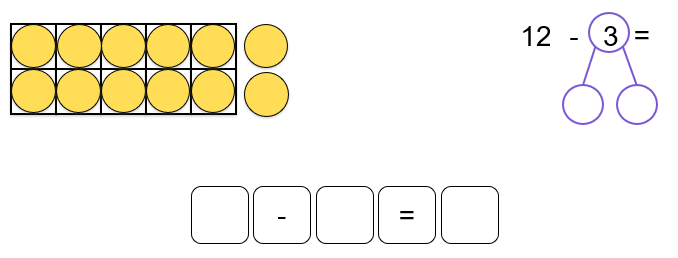 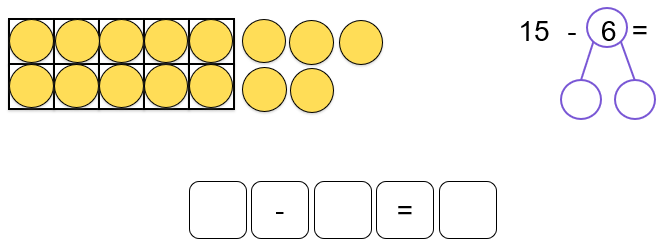 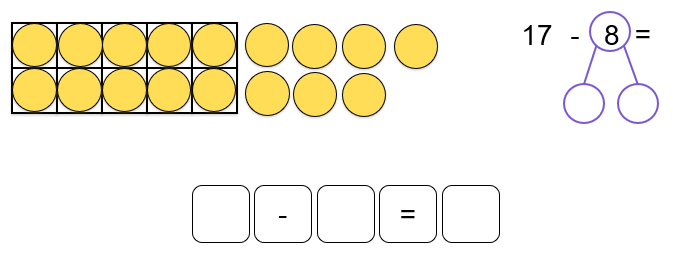 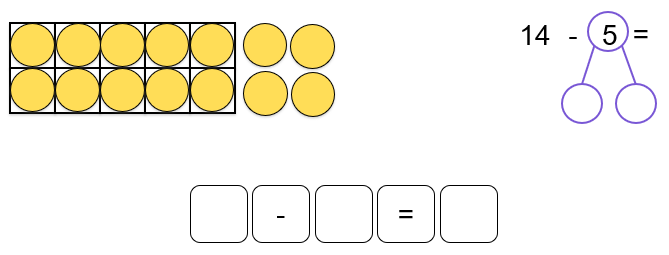 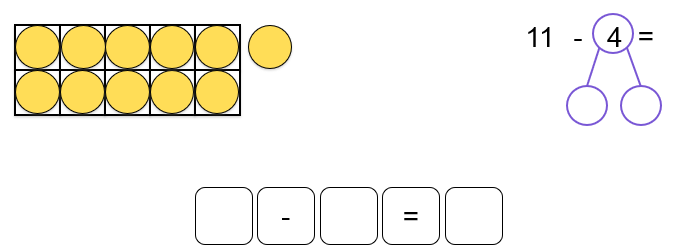 LI: to subtraction crossing 10